Додатокдо рішення виконавчого комітетувід  14.08.2018   № 444ПЕРЕЛІКЗамовників, яким дозволено розміщення соціальної рекламиНачальник управління архітектури та містобудування Сумської міської ради –головний архітектор														А.В. Кривцов№ з/пЗамовник соціальної рекламиТип рекламного засобуКількість, од. (щомісячно)ПеріодрозміщенняВласник рекламних засобів, на яких планується розміщення соціальної реклами, інші приміткиМакет1.Громадська організація «Професійна ліга соціальних працівників Сумщини»Білборд3м х 6м2з моменту прийняття рішення – вересень 2018ПП «Фабрика реклами»Сюжет з інформацією щодо протидії торгівлі людьми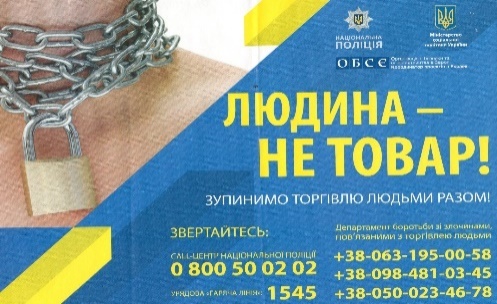 2.ПП «Фабрика реклами»Білборд3м х 6м     Білборд3м х 4мСіті-лайт1,2м х 1,8м 112з моменту прийняття рішення – липень 2019ПП «Фабрика реклами»Сюжети, присвячені видатним спортсменам м.Суми (в рамках соціального проекту «Сумчани чемпіони»)3.ПП «Фабрика реклами»Білборд3м х 6м     Білборд3м х 4мСіті-лайт1,2м х 1,8м 112з моменту прийняття рішення – липень 2019ПП «Фабрика реклами»Сюжети, присвячені висвітленню видатних особистостей Сумщини (в рамках соціального проекту «Сум’яни»)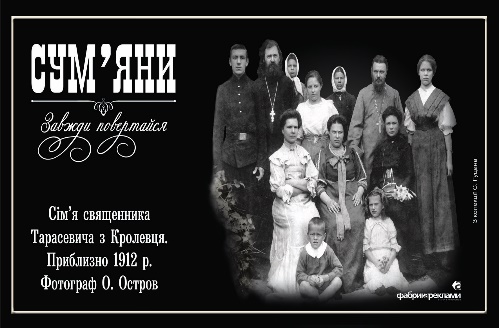 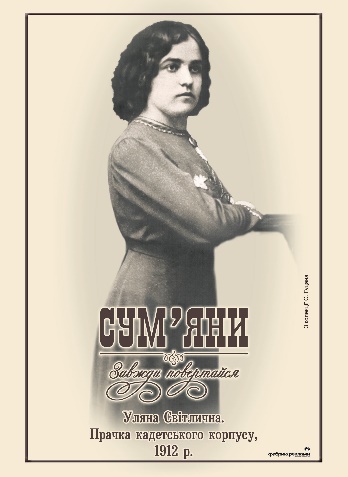 4.ПП «Фабрика реклами»Білборд3м х 6м     Білборд3м х 4мСіті-лайт1,2м х 1,8м 212з моменту прийняття рішення – липень 2019ПП «Фабрика реклами»Сюжети, присвячені висвітленню архітектурної спадщини (в рамках соціального проекту «Зниклі храми та будівлі Сум»)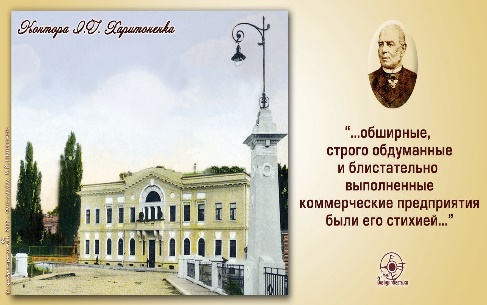 5.ПП «Фабрика реклами»Білборд3м х 6м     Білборд3м х 4мСіті-лайт1,2м х 1,8м 112з моменту прийняття рішення – липень 2019ПП «Фабрика реклами»Сюжети, присвячені висвітленню особливостей нашої мови (в рамках соціального проекту «Урок української»)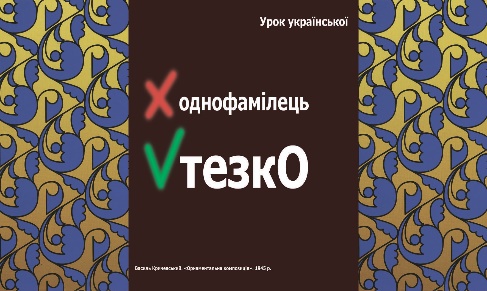 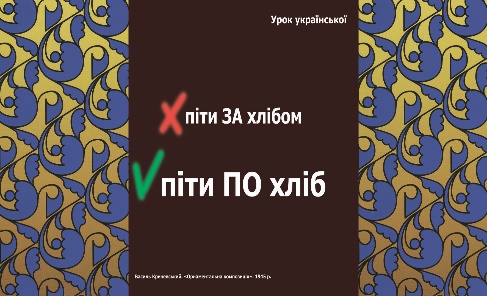 6.Сумська міська рада Білборд3м х 6мДошка приватних оголошень230серпень 2018 Сюжети від Сумської міської ради та міського голови до Дня Незалежності України7.Сумська міська радаБілборд3м х 6мДошка приватних оголошень1030вересень 2018Сюжети від Сумської міської ради та міського голови до Дня міста Суми8.ГО «Молодіжне об’єднання екстрим стайл»Білборд3м х 6м2вересень 2018Сюжети на тему проведення фестивалю екстремальних видів спорту «Sumy Extreme style»9.Сумська міська радаБілборд3м х 6м7серпень 2018Сюжети, присвячені вшануванню пам’яті та відзначення роковин смерті загиблих сумчан у зоні бойових дій на сході України з російськими окупантами.10.Сумська міська радаБілборд3м х 6м2серпень 2018Сюжети, присвячені щорічному фестивалю «KvartalFEST»